附件5：浙江大学工程师学院交通信息化管理收费流程说明一、B类、C类、D类、E类、F类车辆收费申请流程及付费方式：二、公务接待票申领流程：三、临时车辆付费方式：车主在校园内收费二维码指示牌手机扫码支付，十五分钟内驶离校园（超时要另行付费）。车辆在道闸收费出口处，用支付宝/微信扫码支付离场（扫码方式有两种：①扫收费机器人显示的二维码，②付款码被收费机器人扫码）。无牌车辆出入场时，扫设备上二维码进行录入后进场，缴费后离场。四、公务票使用方式：车辆在道闸收费出口处，出示公务票（公务票二维码对着缴费机器人扫码区扫码）。五、其他:1、校园交通信息化服务中心服务时间：周一至周五（8:00-11:40，13:30-17:00）地址：城市学院南校区第一教学楼旁，联系电话0571-88167238；   2、故障求助电话0571-88167238、88016110，监督电话：0571-88862772。扫码支付操作图：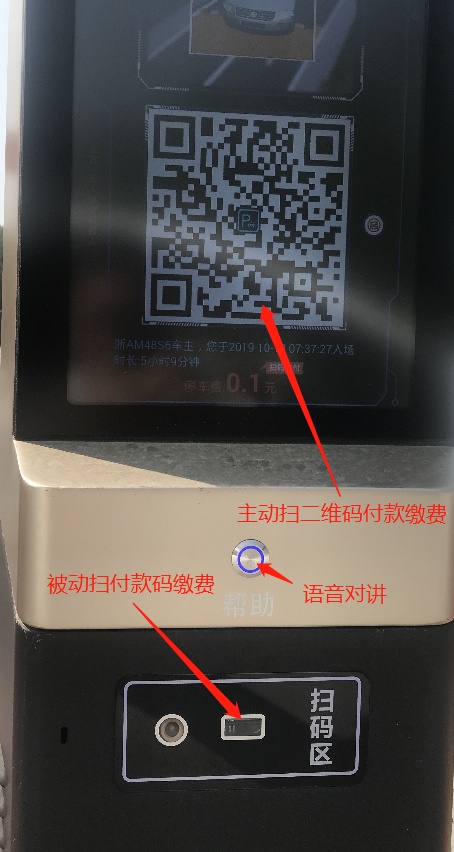 无牌车辆操作图：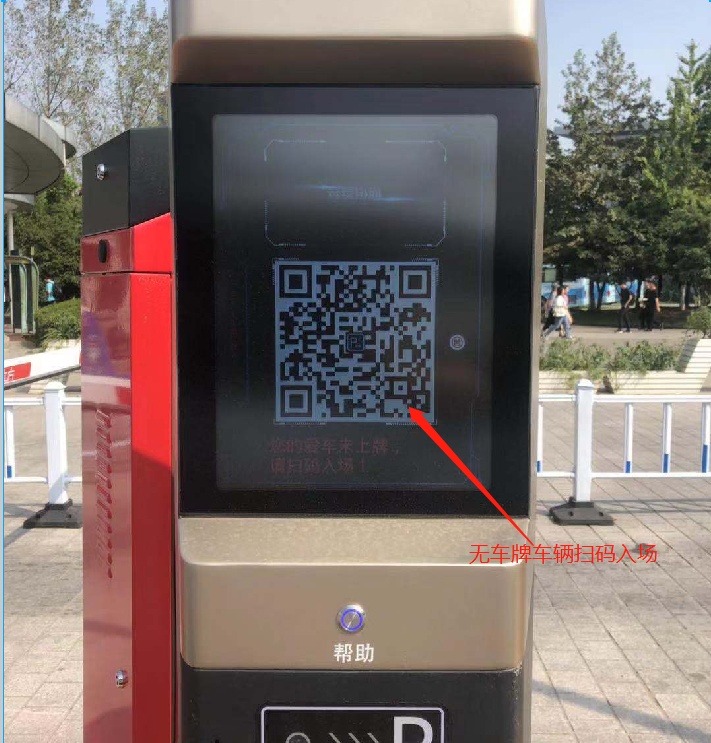 